 Próximas charlas abiertas y gratuitas!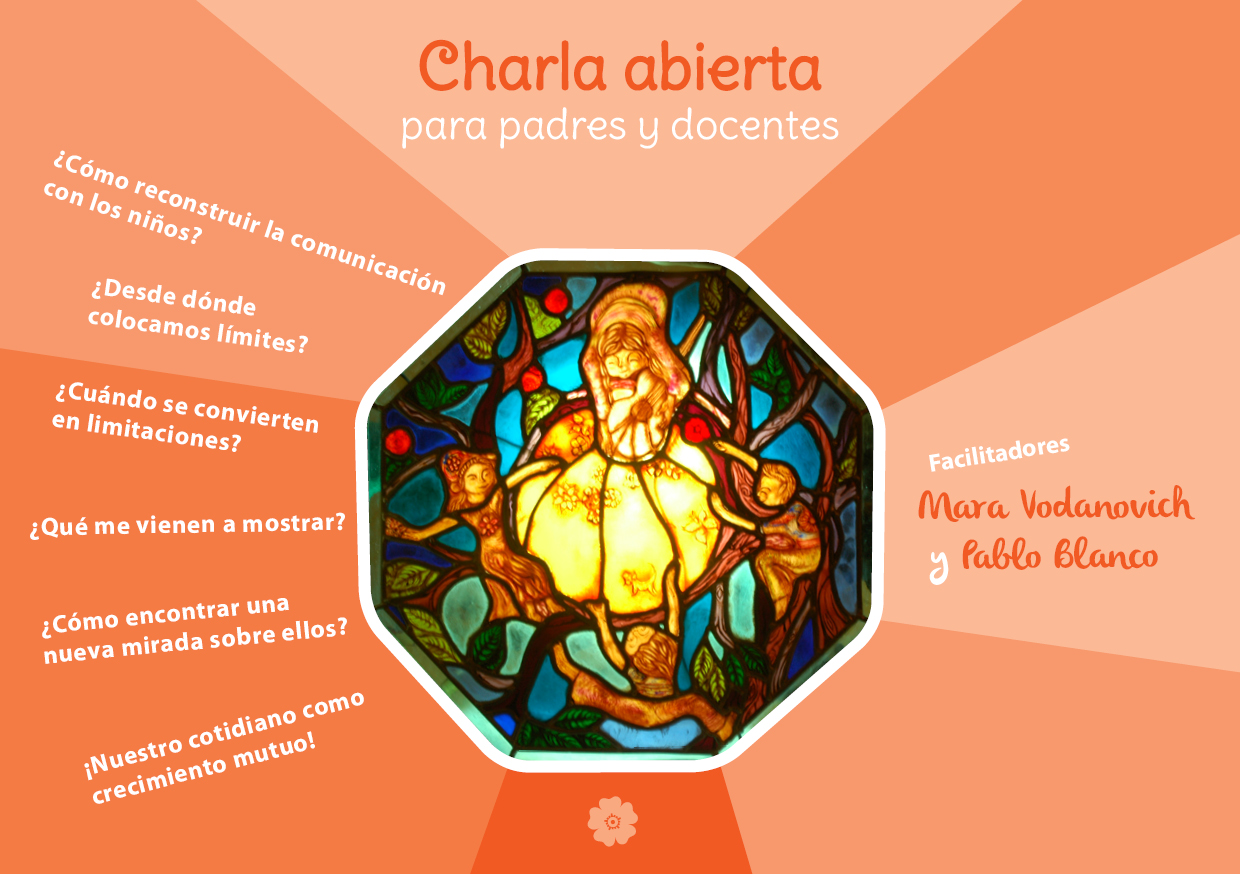 Martes 11, Centre Cos: Gran de Gracia 77 ppal 1ra, 19:00hsLunes 17, Xauxa Xica: Puigcerdà 53, Molins de Rei, 18:00hsCitas para lecturas de Aura: deseraser2014@gmail.comTalleres 15 y 16 noviembre: secretaria@educaciolliure.orgTalleres 22 y 23 noviembre: deseraser2014@gmail.com